      INDIVIDUALNI SOCIJALNOPEDAGOŠKI RAD        P. N.        Tema: USKRS        ŠK. GOD. 2019./2020.        06. 4. 2020. DRAGA P., BLIŽI NAM SE USKRS.USKRS JE NAJVEĆI BLAGDAN KRŠĆANSTVA - TO JE DAN USKRSNUĆA ISUSA KRISTA.TVOJ JE ZADATAK DA POMOGNEŠ RODITELJIMA OKO PRIPREME ZA USKRS –UKLJUČI SE U KUĆANSKE POSLOVE (BRISANJE PRAŠINE, POSPREMANJE, PRANJE), OSLIKAJ  JAJA I OD MATERIJALA KOJEG IMAŠ KOD KUĆE, PRIMJERICE STARIH NOVINA, IZRADI NEKU FIGURICU – ZECA ILI PILIĆA. EVO IDEJE : 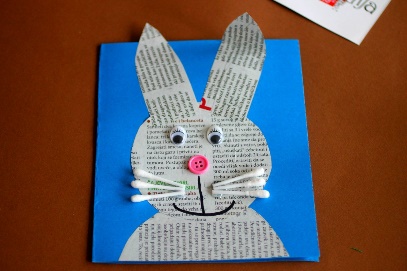 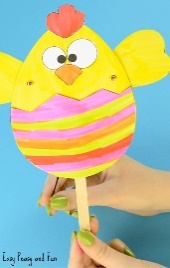 Sretan Uskrs !  